Tarkus om inemisile nigu päike loodusele / Eesti vanasõna /
Pakume koolitusi, mis pakuvad õppimisrõõmu ja aitavad luua uusi väärtusi!Head tarkuse taganõudjad,
kutsume Teid osalema sihtrühma jaoks tasuta koolitustel ja infopäevadel aga ka
tasulistel koolitustel.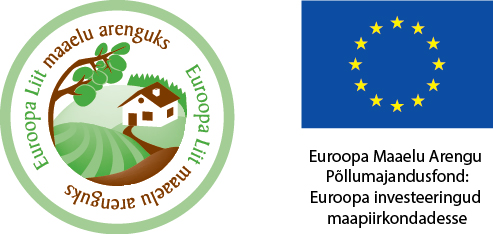 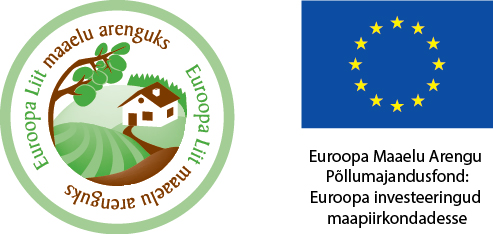 TASUTA KOOLITUSED 
Tegevused toimuvad programmi „Teadmussiirde pikaajaline programm toiduohutuse tegevusvaldkonnas II“ raames. 
SIHTRÜHM toidutoorme ja toidu tootmise ning töötlemisega tegelevad põllumajandusettevõtjad Osalemissoovi korral on vajalik eelregistreerimine!
Vaata lähemalt avatud ülikooli kodulehelt http://avatudylikool.emu.ee/taiendope/piptoit/ , küsimuste korral helista tel 731 3275 või kirjuta  karin.kiss@emu.ee ***TASUTA KOOLITUSED JA INFOPÄEVAD
Tegevused toimuvad programmi "Teadmussiirde pikaajaline programm loomakasvatuse valdkonnas" raames. 
KOOLITUSTE SIHTRÜHM on loomakasvatussektoris tegutsevad ettevõtjad. 
NB! infopäevadele on oodatud kõik teemast huvitatud.Koolitustegevuste loetelu täieneb aja edenedes. Osalemissoovi korral on vajalik eelregistreerimine! Vaata lähemalt avatud ülikooli kodulehelt http://avatudylikool.emu.ee/taiendope/piploom/,  küsimuste korral helista tel 731 3175 või kirjuta eva.elken@emu.ee ***TASUTA KOOLITUSED JA INFOPÄEVAD
SIHTRÜHM konsulendidOsalemissoovi korral on vajalik eelregistreerimine! Küsimuste korral võta ühendust tel 731 3061 või kirjuta jaana.orin@emu.ee 
TASUTA KOOLITUSED JA INFOPÄEVAD
SIHTRÜHM konsulendidOsalemissoovi korral on vajalik eelregistreerimine! Vaata lähemalt avatud ülikooli kodulehelt http://avatudylikool.emu.ee/taiendope/konsulentideeri/ ,  küsimuste korral helista 
tel 731 3175 või kirjuta eva.elken@emu.ee***Kui Te ei leidnud sellest valikust enda jaoks vajalikku koolitust, võtke meiega ühendust ja andke teada oma koolitussoov – maaülikool pakub võimalusi elukestvaks õppeks ning teadmiste täiendamiseks kõigis maaelu ja maamajanduse ning inimese eluks vajalike ressursside kasutamise ja elukeskkonna säilitamisega seotud  valdkondades. Võtke meiega ühendust tel 731 3174, 731 3175, 731 3275,  avayl@emu.ee  või Tartu  Fr.R.Kreutzwaldi 56/1 III korrus ruumid 304, 306 TASEMEÕPPEAINED TÄIENDÕPPE KORRAS - TASULINE ÕPEÕppeainete õppimise kohta täiendusõppes loe täpsemalt meie kodulehelt
http://avatudylikool.emu.ee/taiendope/oppeained/ 
Allpool pakume valiku õppeainetest, mida on võimalik päevaõppes omandada 2018/2019 kevadsemestril:TEEMATOIMUMISAEG JA KOHTTOIDUHÜGIEEN JA ENESEKONTROLL ERAELAMUS TOIDU VALMISTAMISEL1. veebruar 2019 TartuTOIDU SÄILITAMISNÕUETE MÄÄRAMINE15. veebruar 2019 TartuUUS! LISTERIA MONOCYTOGENES TOIDUPATOGEENINA1. märts 2019 TartuALLERGEENIOHJE TOIDUKÄITLEMISETTEVÕTTE ENESEKONTROLLIPLAANIS22. märts 2019 TartuTOOTMISHÜGIEEN JA SANITATSIOONI KORRALDUS29. märts 2019 TartuTOIDUHÜGIEEN JA - OHUTUS, KESKASTE (24 tundi) 
Registreerumine algab 17.12.201810.-12. aprill 2019 TartuENESEKONTROLLISÜSTEEMI LOOMINE JA AUDITEERIMINE10. mai 2019 TartuTOIDUHÜGIEEN JA - OHUTUS, KESKASTE (24 tundi) 
Registreerumine algab 15.04.201928.-30. august 2019 TartuTOIDUHÜGIEEN JA -OHUTUS, ALGASTE4. oktoober 2019 TartuTOIDUHÜGIEEN JA ENESEKONTROLL ERAELAMUS TOIDU VALMISTAMISEL 
Registreerumine algab 04.02.2019 1. november 2019 TartuTOIDU SÄILITAMISNÕUETE MÄÄRAMINE 
Registreerumine algab 18.02.201922. november 2019 Tartu ALLERGEENIOHJE TOIDUKÄITLEMISETTEVÕTTE ENESEKONTROLLIPLAANISRegistreerumine algab 25.03.20196. detsember 2019 TartuTEEMATOIMUMISAEG JA -KOHTInfopäev ROHUMAAVILJELUS JA SÖÖDA TOOTMINE24.1.2019 TartuInfopäev BIOTURVALISUS JA TAUDIENNETUS LOOMAPIDAMISES - LIHAVEISEKASVATUS31.1.2019 Ida-VirumaaKoolitus  PÕLLUMAJANDUSLOOMADE TRANSPORT VASTAVALT LOOMAKAITSENÕUETELE, PÄDEVUSKOOLITUS1.2.2019 TartuKoolitus KARJATERVISEPROGRAMMIDE RAKENDAMINE14.2.2019 RaplamaaKoolitus  KARJATERVISEPROGRAMMIDE RAKENDAMINE21.2.2019 Lääne-Virumaanfopäev BIOTURVALISUS JA TAUDIENNETUS LOOMAPIDAMISES - LIHAVEISED, PIIMAVEISED27.2.2019 TartuKoolitus LÜPSIKARJA SIGIVUSE TASUVUSANALÜÜS14.3.2019 TartuKoolitus RAVIMITE VASTUTUSTUNDLIK KASUTAMINE JA FARMIDE BIOTURVALISUS15.3.2019 TartuKoolitus VEISTE SÕRATERVISE KOOL18.-22.3.2019 Tartumaa Eerika farmInfopäev  RAVIMITE VASTUTUSTUNDLIK KASUTAMINE VEISEKASVATUSES21.3.2019 TartuInfopäev BIOTURVALISUS JA TAUDIENNETUS LOOMAPIDAMISES - LIHAVEISED, PIIMAVEISED29.3.2019 TartuKoolitus KARJATERVISEPROGRAMMIDE RAKENDAMINE4.4.2019 TartuInfopäev RAVIMITE VASTUTUSTUNDLIK KASUTAMINE – SEAKASVATUS7.6.2019 TartuInfopäev  RAVIMITE VASTUTUSTUNDLIK KASUTAMINE VEISEKASVATUSES4.10.2019 TartuKoolitus RAVIMITE VASTUTUSTUNDLIK KASUTAMINE JA FARMIDE BIOTURVALISUS25.10.2019 TartuInfopäev KARJA TERVIS JA MIKROOBIDE RESISTENTSUS8.11.2019 ViljandimaaTEEMATOIMUMISAEG JA -KOHTPÕLLUMAJANDUSETTEVÕTTE JUHTIMINE KONSULENDILE: VÕÕRKAPITALI KAASAMINE18. jaanuar 2019 JõgevamaaTEEMATOIMUMISAEG JA -KOHTAIANDUS MITTEAIANDUSKONSULENDILE - KÖÖGIVILJAKASVATUS 27.-28. märts ja 16.-17. aprill 2019 (koolitus on neli päeva kestev tervik) AIANDUS MITTEAIANDUSKONSULENDILE - ALTERNATIIVSED KULTUURID25.-26. aprill ja 18.-19. juuli 2019 (koolitus on neli päeva kestev tervik)AIANDUS MITTEAIANDUSKONSULENDILE - PUUVILJAKASVATUS30.-31. mai ja 12.- 13. september 2019 (koolitus on neli päeva kestev tervik)AIANDUS MITTEAIANDUSKONSULENDILE - MARJAKASVATUS1.-2. juuli ja 26.-27. september 2019 (koolitus on neli päeva kestev tervik)TASULISED KOOLITUSED
http://avatudylikool.emu.ee/taiendope/ TASULISED KOOLITUSED
http://avatudylikool.emu.ee/taiendope/ SANITAAR- JA HÜGIEENIKOOLITUS JAHIMEESTELE15.- 16. jaanuar 2019MATEMAATIKA RIIGIEKSAMI ETTEVALMISTUSKURSUSalgusega 22. jaanuaril 2019ALLERGEENIOHJE KALAKÄITLEMISETTEVÕTTE ENESEKONTROLLIPLAANIS25. jaanuar 2019EESTI TRADITSIOONILISED KÄÄRITATUD JOOGID25. jaanuar 2019CNC TREIMISE ALGKURSUS: SEADISTAMINE, PROGRAMMEERIMINE, OPEREERIMINEalgusega 8. veebruaril 2019PÕLLUMAJANDUSLOOMADE TRANSPORT VASTAVALT LOOMAKAITSENÕUETELE, PÄDEVUSKOOLITUS5. aprillil 2019TOIDU MIKROBIOLOOGILISE OHUTUSE JA KVALITEEDI TAGAMINE26. aprill 2019KoodÕppeaine nimiMaht EAPÕppes osalemise eeldusMI.0339Infotehnoloogia geodeesias3Õppes osalemise eelduseks on
geodeesiaalaste ja CAD-süsteemid geomaatikas teadmiste olemasolu.MI.0648Maamõõtmine ja kartograafia4MI.0941Kinnisvaraõigus I4Eelduseks teadmised üldisest õigusõpetusest ning tsiviilõigusest.MI.1719Maakataster ja maainfosüsteemid I4Eelduseks topograafia või geodeesiaalaste teadmiste olemasolu.MI.1732Kinnisvara ökonoomika I2Eelduseks üldised teadmised majandusest, kinnisvara hindamisest ning kinnisvaraõpetusest.MI.1865Maakataster ja maainfosüsteemid II4Eelduseks Maakataster ja maainfosüsteemid IMI.0453Seenekasvatus3MI.0535Metsamarjakasvatus2MI.1760Taimedega sõbraks2MI.0330Talumetsade majandamine3MI.0662Maailma metsandus3MI.0711Raietööd väikemetsades2MI.0713Säästev ja keskkonnasõbralik ehitus4MS.0782Ideest oma ettevõtteni ehk ettevõtlusega alustamise ABC3MS.0185Kvaliteedijuhtimine (e-õpe)2MS.0803Kommunikatsioonijuhtimine (e-õpe)2MS. 0147Maailma rahvaste usundid3MS.0828 Avalik esinemine ja esitluse koostamine3